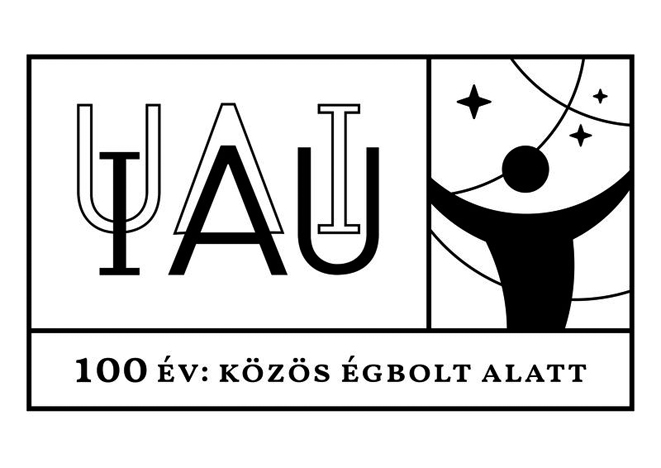 Meteor 2019 észlelőtábor (MTT 2019)                                                       
Tarján, 2018. július 25-28.                                             TÁVCSŐ ADATLAPKérjük, az adatlapot töltsd ki, nyomtasd ki, és vízhatlan fóliába helyezve erősítsd rá távcsövedre!A távcsőtubus paraméterei (átmérő/fókusz, optikai elrendezés, gyártó/készítő):A mechanika paraméterei (típus, gyártmány, vezérlés stb.):A tulajdonos neve:A tulajdonos címe, elérhetősége (lakcím, e-mail, honlap):Megjegyzések: